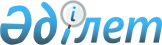 Об утверждении Инструкции по выплате единовременной материальной помощи отдельным категориям граждан
					
			Утративший силу
			
			
		
					Постановление Кармакшинского районного акимата Кызылординской области от 18 апреля 2011 года N 1178. Зарегистрировано Департаментом юстиции Кызылординской области 03 мая 2011 года N 10-5-160. Утратило силу постановлением Кармакшинского районного акимата Кызылординской области от 01 июля 2011 года N 21

     Сноска. Утратило силу постановлением Кармакшинского районного акимата Кызылординской области от 01.07.2011 N 21.



      Руководствуясь Законами Республики Казахстан "О местном государственном управлении и самоуправлении в Республике Казахстан" и "О льготах и социальной защите участников, инвалидов Великой Отечественной войны и лиц, приравненных к ним" акимат района ПОСТАНОВЛЯЕТ:

      1. 

Утвердить, прилагаемую Инструкцию по выплате единовременной материальной помощи отдельным категориям граждан.

      2. 

Контроль за исполнением данного постановления возложить на заместителя акима района Е.Калиева.

      3. 

Признать утратившим силу постановления акимата Кармакшинского района "Об утверждении Инструкции по оказанию социальных выплат отдельным категориям граждан" N 868 от 21 апреля 2010 года (зарегистрировано в районном управлении юстиции 12 мая 2010 года за N 10-5-138, официально опубликовано в газете "Қармақшы таңы" 25 мая 2010 года, выпуск N 46) и "О правилах использования целевых текущих трансфертов из областного бюджета на выплату единовременной материальной помощи и обеспечение проезда к 65 летию Победы в Великой Отечественной войне" N 869 от 21 апреля 2010 года (зарегистрировано в районном управлении юстиции 26 апреля 2010 года за N 10-5-132, официально опубликовано в газете "Қармақшы таңы" 1 мая 2010 года, выпуск N 38-39).

      4. 

Постановление вводится в действие спустя десять календарных дней после его первого официального опубликования.

 

  

Инструкция по выплате единовременной материальной помощи отдельным категориям граждан 

1. Общие положения      1. 

Настоящая инструкция по выплате единовременной материальной помощи отдельным категориям граждан (далее - Инструкция) по бюджетной программе "Социальная помощь отдельным категориям нуждающихся граждан по решением местных представительных органов" определяет порядок выплаты из соответствующих бюджетов единовременной материальной помощи в целях социальной поддержки следующим категориям граждан:

      1) 

участники и инвалиды Великой Отечественной войны;

      2) 

вдовы воинов, погибших (умерших, пропавших без вести) в Великой Отечественной войне, не вступившие в повторный брак;

      3) 

бывшие несовершеннолетние узники концлагерей. гетто и других мест принудительного содержания, созданных фашистами и их союзниками в период второй мировой войны;

      4) 

лица, награжденные орденами и медалями бывшего Союза ССР за самоотверженный труд и безупречную воинскую службу в тылу в годы Великой Отечественной войны;

      5) 

военнослужащие, проходившие воинскую службу в Афганистане в период ведения боевых действий, военнослужащие, принимавшие участие в боевых действиях на территории других государств в соответствии с решениями правительственных органов бывшего Союза ССР, а также военнослужащие, ставшие инвалидами вследствие ранения, контузии, увечья, полученных при прохождении воинской службы в Афганистане или других государствах, в которых велись боевые действия;

      6) 

лица, принимавшие участие в ликвидации последствий катастрофы на Чернобыльской АЭС в 1986-1987 годах, других радиационных катастроф и аварий на объектах гражданского или военного назначения, а также участвовавшие непосредственно в

      7) 

ядерных испытаниях и учениях, а также лица, ставшие инвалидами вследствие катастрофы на Чернобыльской АЭС и других радиационных катастроф и аварий на объектах гражданского или военного назначения, испытания ядерного оружия.

      2. 

Администратором программы является районный отдел занятости и социальных программ.

  

2. Порядок выплаты и размеры помощи      3. 

Единовременная материальная помощь назначается в следующих размерах:

      1) 

участникам и инвалидам Великой Отечественной войны - 40 месячного расчетного показателя;

      2) 

вдовам воинов, погибших (умерших, пропавших без вести) в Великой Отечественной войне, не вступившим в повторный брак - 35 месячного расчетного показателя;

      3) 

бывшим несовершеннолетним узникам концлагерей, гетто и других мест принудительного содержания, созданных фашистами и их союзниками в период второй мировой войны - 35 месячного расчетного показателя;

      4) 

лицам, награжденным орденами и медалями бывшего Союза ССР за самоотверженный труд и безупречную воинскую службу в тылу в годы Великой Отечественной войны - 35 месячного расчетного показателя;

      5) 

военнослужащим, проходившим воинскую службу в Афганистане, принимавшим участие в боевых действиях на территории других государств в соответствии с решениями правительственных органов бывшего Союза ССР, а также военнослужащим, ставшим инвалидами вследствие ранения, контузии, увечья, полученных при прохождении воинской службы в Афганистане или других государствах, в которых велись боевые действия - 25 месячного расчетного показателя;

      6) 

лицам, принимавшим участие в ликвидации последствий катастрофы на Чернобыльской АЭС в 1986-1987 годах, других радиационных катастроф и аварий на объектах гражданского или военного назначения, а также участвовавшим непосредственно в ядерных испытаниях и учениях, а также лицам, ставшим инвалидами вследствие катастрофы на Чернобыльской АЭС и других радиационных катастроф и аварий на объектах гражданского или военного назначения, испытания ядерного оружия - 25 месячного расчетного показателя.

      4. 

Перечень документов, необходимых для получения помощи:

      1) 

заявление;

      2) 

копия документа, удостоверяющего личность заявителя;

      3) 

копия регистрационного номера налогоплательщика (РНН);

      4) 

документ, подтверждающий место жительства;

      5) 

копия документа, удостоверяющего право на льготы лиц, перечисленных в п.1 данной Инструкции;

      6) 

копия лицевого счета, открытого в банках второго уровня либо в организациях, имеющих соответствующую лицензию Национального банка Республики Казахстан на осуществление банковских операций.

      5. 

Пересмотр размера помощи производится в связи с изменением месячного расчетного показателя, утверждаемого ежегодно законом о республиканском бюджете.

      6. 

Администратор программы осуществляет выплату единовременной материальной помощи каждому получателю на основании сформированных списков, путем перечисления средств на их лицевые счета, открытых в банках второго уровня или в организациях, имеющих соответствующую лицензию Национального банка Республики Казахстан на осуществление банковских операций.

  

3. Использование целевых текущих трансфертов из областного бюджета на выплату единовременной материальной помощи к 9 Мая - Дню Победы      7. 

Единовременная материальная помощь назначается в следующих размерах:

      1) 

Единовременная материальная помощь на оздоровление:



      участникам и инвалидам Великой Отечественной войны - 66 000 тенге;



      вдовам воинов, погибших в Великой Отечественной войне, не вступившим в повторный брак - 66 000 тенге;



      бывшим несовершеннолетним узникам концлагерей, созданных фашистами и их союзниками в период второй мировой войны - 66 000 тенге:



      лицам, награжденным орденами и медалями бывшего Союза ССР за самоотверженный труд и безупречную воинскую службу в тылу в годы Великой Отечественной войны - 25 000 тенге.

      2) 

Единовременная материальная помощь для оказания социальной поддержки (взамен коммунальных выплат):



      труженикам тыла, проработавшим не менее 6 месяцев в тылу за период с 22 июня 1941 года по 9 мая 1945 года:



      проживающим в сельской местности - 26 993 тенге;



      проживающим в городской местности - 67 688 тенге.

      8. 

Кармакшинское районное, а также Байконырское городское отделения Государственного центра по выплате пенсий передают районному отделу занятости и социальных программ на бумажном и электронном носителях списки лиц, перечисленных в пункте 7 настоящей Инструкции, по состоянию на 1 апреля соответствующего года.

      9. 

Государственное учреждение "Кармакшинский районный отдел занятости и социальных программ":



      формирует списки получателей единовременной материальной помощи для выплаты с учетом представленных списков;



      осуществляет выплату единовременной материальной помощи каждому получателю на основании сформированных списков, путем перечисления средств на их лицевые счета, открытые в банках второго уровня либо в организациях, имеющих соответствующую лицензию Национального банка Республики Казахстан на осуществление банковских операций.

      10. 

Выплата помощи осуществляется в пределах выделенных средств из соответствующих бюджетов.

 
					© 2012. РГП на ПХВ «Институт законодательства и правовой информации Республики Казахстан» Министерства юстиции Республики Казахстан
				

      Временно исполняюший обязанности

      акима Кармакшинского районаЕ. Калиев

Приложение

к постановлению акимата

Кармакшинского района

от 18 апреля 2011 года N 1178